NOTICE OF MEETING AND AGENDA										April 18, 2021TO THE GUESTS OF THE PROGRAM PLANNING COMMITTEE:  	PLEASE TAKE NOTICE that the one hundred twelth (112th) meeting of the Program Planning Committee of the New York State Energy Research and Development Authority (“Authority”) will be held by videoconference, on Tuesday, April 27, 2021, commencing at 12:00 p.m., for the following purposes:To consider and act upon the Minutes of the 111th meeting of the Program Planning Committee held on February 2, 2021.To receive a report on the Authority’s Diversity, Equity, and Inclusion Intiative.To receive a report on the Authority’s work to benefit disadvantaged communities.To transact such other business as may properly come before the Committee.Members of the public may attend the meeting via the video conference which can be accessed at https://www.nyserda.ny.gov/About/Board-Governance/Board-and-Committee-Meetings. The Authority will be posting a video and a transcript of the meeting to the web as soon as practicable after the meeting. The video and transcript will be posted at http://www.nyserda.ny.gov/About/Board-Governance/Board-and-Committee-Meetings.		            						 _____________________________________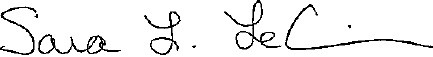 							Sara L. LeCain							Secretary to the Program Planning Committee